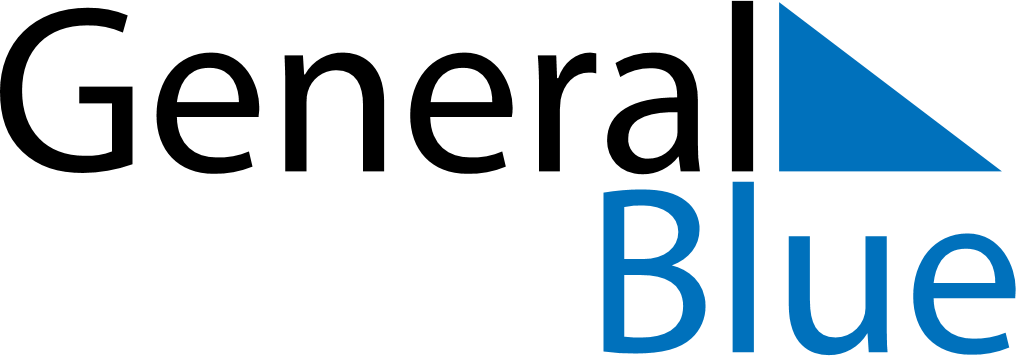 2022 – Q3Vietnam  2022 – Q3Vietnam  2022 – Q3Vietnam  2022 – Q3Vietnam  2022 – Q3Vietnam  JulyJulyJulyJulyJulyJulyJulyMondayTuesdayWednesdayThursdayFridaySaturdaySunday12345678910111213141516171819202122232425262728293031AugustAugustAugustAugustAugustAugustAugustMondayTuesdayWednesdayThursdayFridaySaturdaySunday12345678910111213141516171819202122232425262728293031SeptemberSeptemberSeptemberSeptemberSeptemberSeptemberSeptemberMondayTuesdayWednesdayThursdayFridaySaturdaySunday123456789101112131415161718192021222324252627282930Jul 27: Remembrance DayAug 12: Ghost FestivalAug 19: August Revolution Commemoration DaySep 2: National DaySep 10: Mid-Autumn Festival